Anmeldung 07.2018Wie jedes Jahr steht unser Festzelt! Dort, wird zu zivilen Preisen für das Leibliche Wohl gesorgt.Offenes Feuer und  Notstromaggregate  sind ausnahmslos verboten. Grillen nur auf der freien Fläche und mit Löschwasser/ Feuerlöscher.Bei Zuwiderhandlung  erfolgt ein sofortiger  Platzverweis!!!1.  Die Anmeldekosten betragen 10 Euro pro Bauwagen Schlaf/Wohnwagen, Zelt    für dieses Wochenende sie ist nicht übertragbar .Der Anmelder muss volljährig sein.2. Nachtruhe ab 22 Uhr im Fahrerlager ist unbedingt einzuhalten.3. Die Fahrerlagerordnung ist einzuhalten.CAMPER INFORMATIONName:________________________________________________Geburtsdatum: ________/________/________1Straße: Stadt: PLZ:_________________________ _______________________________________________Zugfahrzeug ____________________________amtl._______________________Camper Handy: ________________________________________Wegen erheblicher Lärmbelästigung und wiederholter erheblicher Flurschäden:Alle Oldtimerfahrzeuge, Schlepper, PKW usw. müssen nach Ankunft unverzüglich auf dem Festplatz abgestellt werden. Es werden keine Fahrzeuge außer Schlafgelegenheiten (nur nach Absprache)geduldet.Hier gilt ankommen, abhängen, Fahrzeug auf Festplatz (oder Parkplatz), dann aufbauen. Schlaf /Wohn- oder Bauwagen werden auf der Wiese im Fahrerlager abgestellt.PKW und Zugfahrzeuge (Kleintransporter) usw. sind ausschließlich auf den Parkflächen bzw. befestigten Flächen abzustellen  -  nicht auf der Wiese, auch nicht mal kurz.Oldtimerfahrzeuge verbleiben nicht im Fahrerlager, nur zur Ankunft und Abreise.Es gilt auf dem gesamten Gelände, Festplatz und Park die Straßenverkehrsordnung.Fahren nur mit gültiger Fahrerlaubnis.Bitte den Toilettenwagen benutzen, es macht keinen Spaß, Menschliche ausgeschiedene Überreste aufzusammeln. Der Park gehört zur Grundschule Buir !!!Nachtruhe ist ab 23 Uhr im Fahrerlager einzuhalten.Den Anweisungen der Vereinsmitglieder/Ordner ist Folge zu leisten.Der CFAT behält sich Platzverweise bei Zuwiderhandlung  zum Schutz dieses Festes vor.Einverständniserklärung für Fahrerlagerordnung und Anmeldung und Datenverarbeitung.Mit meiner Unterschrift stimme ich ausdrücklich zu, dass die o.g. Daten für Zwecke der Gäste- und Ausstellerverwaltung des CFATs erhoben, verarbeitet und gespeichert werden dürfen. Ferner stimme ich zu das Fotos (z.B. von Traktoren oder Besuchern) ggfs. auf den Internetseiten des CFATs veröffentlicht werden.Unterschrift ____________________________________________Club Freunde Alter Technik Buir e. V. ● Eichemstrasse 9 ● 50170 Kerpen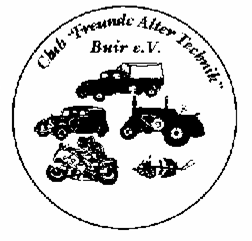 